２０20年1月6日～1月31日参加者：成川ほの香、藤田昌秀「家族を想うとき」（ケン・ローチ監督、英国）を観た。家族のだんらん場を求めて、宅配業に就く。そこから、休む時間もない、地獄が始まる。アマゾン、楽天などに依存した自分の生活が反省させられる。「セレモニー」（王力雄著、藤原書店）を読んだ。中国の現状を批判したディストピア小説である。AIを用いた国民の監視、国家的レベルでの情報操作や捏造、それに個人の欲望が絡むSF。靴に情報端末を埋め込んで、国民の情報管理をするシステムなど、実行されそうな恐ろしい方法が次々にでてくる。「1984年」でジョージ・オーウェルの懸念した世界がすぐそこに迫っている。米中貿易戦争、インラン・米国の戦争間近の状態。FACTFULNESSでハンス・ロスリングの「世界は良い方向に向かっている」という楽観論にそう簡単に頷けない。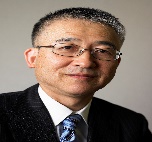 Dr.WARIの総合診療Skill-Up講座症例病名/内容開催日レクチャー1Opening Statement1月7日レクチャー2Semantic Qualifier1月7日レクチャー3ＶＩＮＤＩＣＡＴＥ－Ｐ1月7日レクチャー４オッカムの剃刀、ヒッカムの格言、サットンの法則1月7日症例１Crowned dens syndrome1月7日症例2ジギタリス中毒1月7日症例3複合性局所疼痛症候群1月7日症例4睡眠関連摂食障害1月7日症例5骨盤内炎症性症候群1月7日症例６尿管結石1月7日症例7精巣捻転症1月8日症例8憩室出血1月8日症例9書痙1月8日症例10一過性全健忘1月8日症例11縦隔機種1月8日症例12起立性低血圧1月8日症例１3インスリノーマ1月9日症例14テント切痕ヘルニア1月9日症例15特発性細菌性腹膜炎1月9日症例16卵巣腫瘍軸捻転症1月9日症例17反応性関節炎1月9日症例18急性心膜炎1月9日症例19低髄圧症候群1月10日症例20帯状疱疹（眼周囲）1月10日症例2１急性虫垂炎1月10日症例2２腹腔内感染症＋薬物性腎障害1月10日症例2３球脊髄性筋萎縮症1月10日症例2４歯性上顎洞炎1月10日症例25胆嚢捻転症1月10日症例2６大腿ヘルニア1月10日症例27壊死性筋膜炎1月10日症例28中性脂肪増加による急性膵炎1月10日レクチャー５Quantitative Medical Decision-Making1月14日症例29肺炎（Heckerling model）1月14日症例30咽頭炎（Centor score）1月14日症例3１海綿静脈洞血栓症1月14日症例3２たこつば心筋症1月14日症例33梨状筋症候群1月14日症例34高安動脈炎1月14日症例35腸骨鼠経神経痛1月14日症例36外側皮神経絞扼症候群1月14日症例37菊池病1月14日症例38冠痙攣性狭心症1月14日